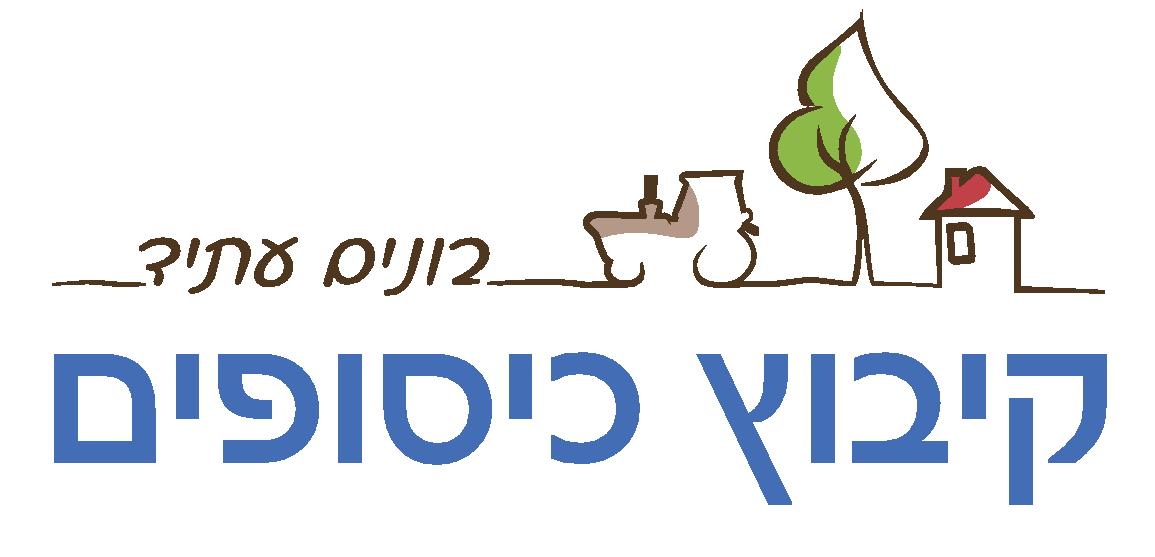 23.6.24לכיסופים דרוש.ה יו"ר קיבוץתפקידי היו"ר:משמש כיו"ר המנהלת, עומד בראש המערכת הניהולית של הקיבוץ ואחראי על כלל הפעילות העסקית, החברתית והכלכלית. אחריות כוללת על תהליכים מרכזיים בקיבוץ:שיקום הקיבוץ (פיזי, חברתי) לאחר 7 באוקטובר, והובלת קהילת כיסופים וריכוז הפעילות חזרה לתחומי הקיבוץ.צמיחה דמוגרפית ובחינת סטטוס ומעמד חברים ותושבים. מגבש ביחד עם המנהלת, את מדיניות הקיבוץ לטווח הקצר (תכנית שנתית) ולטווח הארוך: אסטרטגיה, כניסה לתחומים חדשים וכיו"ב.קובע ומנהל את ישיבות המינהלת (וועד אגודה) ואסיפת קיבוץ, לרבות הכנת סדר יום ופרוטוקולים, ואחראי לביצוע ההחלטות.  מסייע בייצוג הקיבוץ ועסקיו מול רשויות חיצוניות בשיתוף עם בעלי התפקידיםאחראי על התפקוד התקין והשוטף של המגזר העסקי והמגזר החברתי-קהילתי.  מקיים בקרה על ביצוע "תוכניות המשק והקהילה" ופועל לשיפור ביצועי העסק והמערכת הכספית. 10. מקדם ומוביל יוזמות כלכליות ברמות: אסטרטגית ומעשית, ושימת דגש על פיתוח עסקי.11. 	אחראי לפיתוח עתודה ניהולית ומקצועית  בענפים ובקהילה (באמצעות מש"א).דרישות התפקיד:ניסיון מוכח בתפקיד יו"ר קיבוץ: חובה!ניסיון בהובלת תהליכים חברתיים ושיקום, ויכולת התמודדות עם מצבים פסיכוסוציאליים מורכבים – חובה!יכולת הובלה במציאות משתנה וחוסר ודאות.יכולת מוכחת בהובלת תהליכי צמיחה דמוגרפית, בניה ושיוך.יכולת ניהול מו"מ עם גורמים חיצוניים, לרבות גורמים בשלטון המקומי וגופי ממשל.יכולת הנעת אנשים, פיקוח ובקרה על עבודת מרכז המשק ומנהל הקהילה.היכרות והבנה עם משק חקלאי קיבוצי  השכלה: לפחות בעל תואר ראשון, כלכלה, משפטים, מנע"ס, וכיו"ב. היקף המשרה: יומיים בשבוע. משך כהונה: 3 שנים. כפיפות: יחד עם המנהלת– כפוף לאסיפה. נוהל בחירה ומינוי: אישור אסיפה בחירה בקלפי.לפרטים: איה גריניס,משאבי אנוש: מייל  HR@KISSUFIM.BIZ  או ב 054-6803125